1.登录http://sxpi.gzkz.chaoxing.com/账号：教师编号密码：sgy+教师编号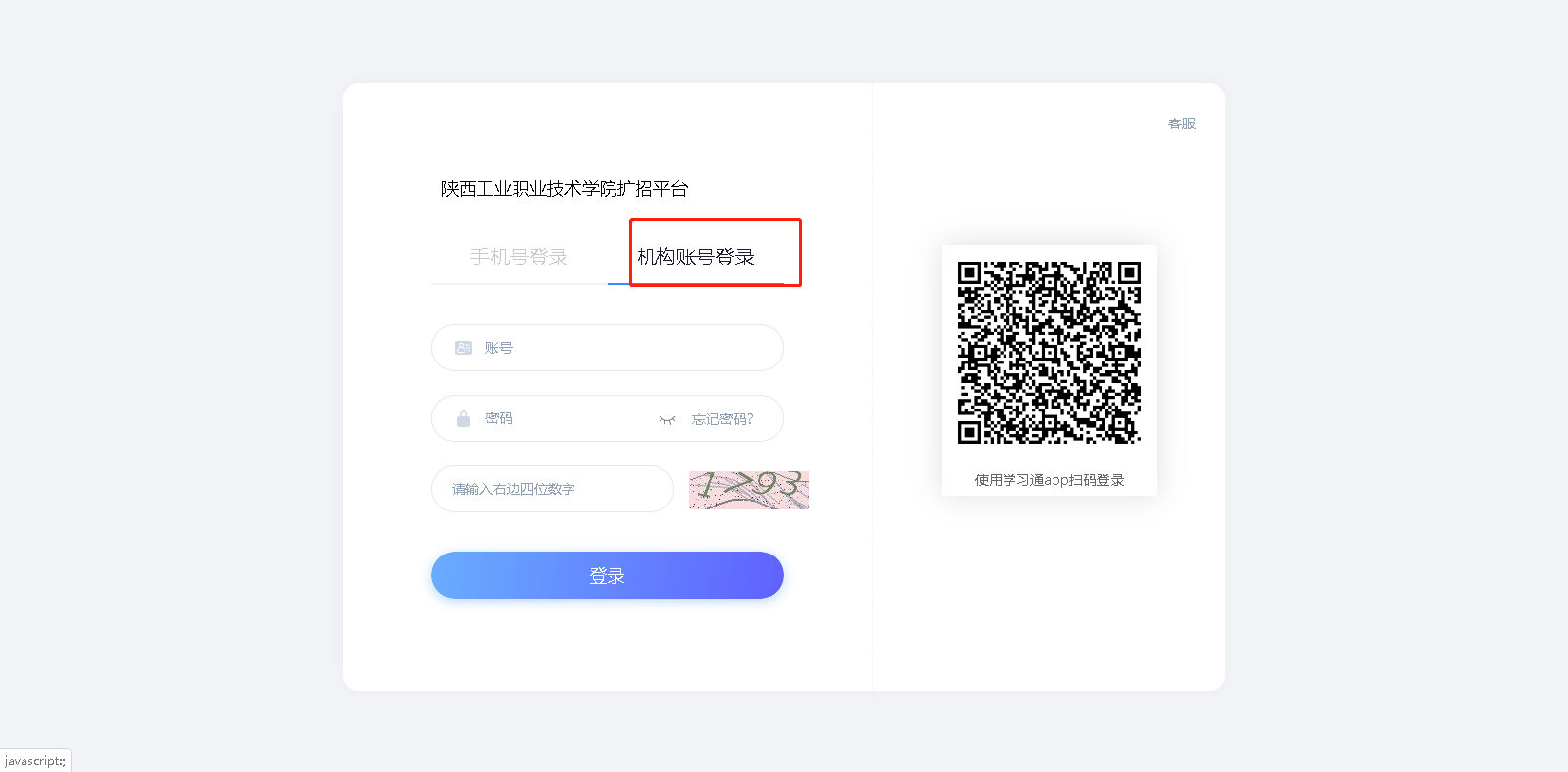 2.单个录入成绩正考录入——>筛选条件——>填写成绩——>更新——>发布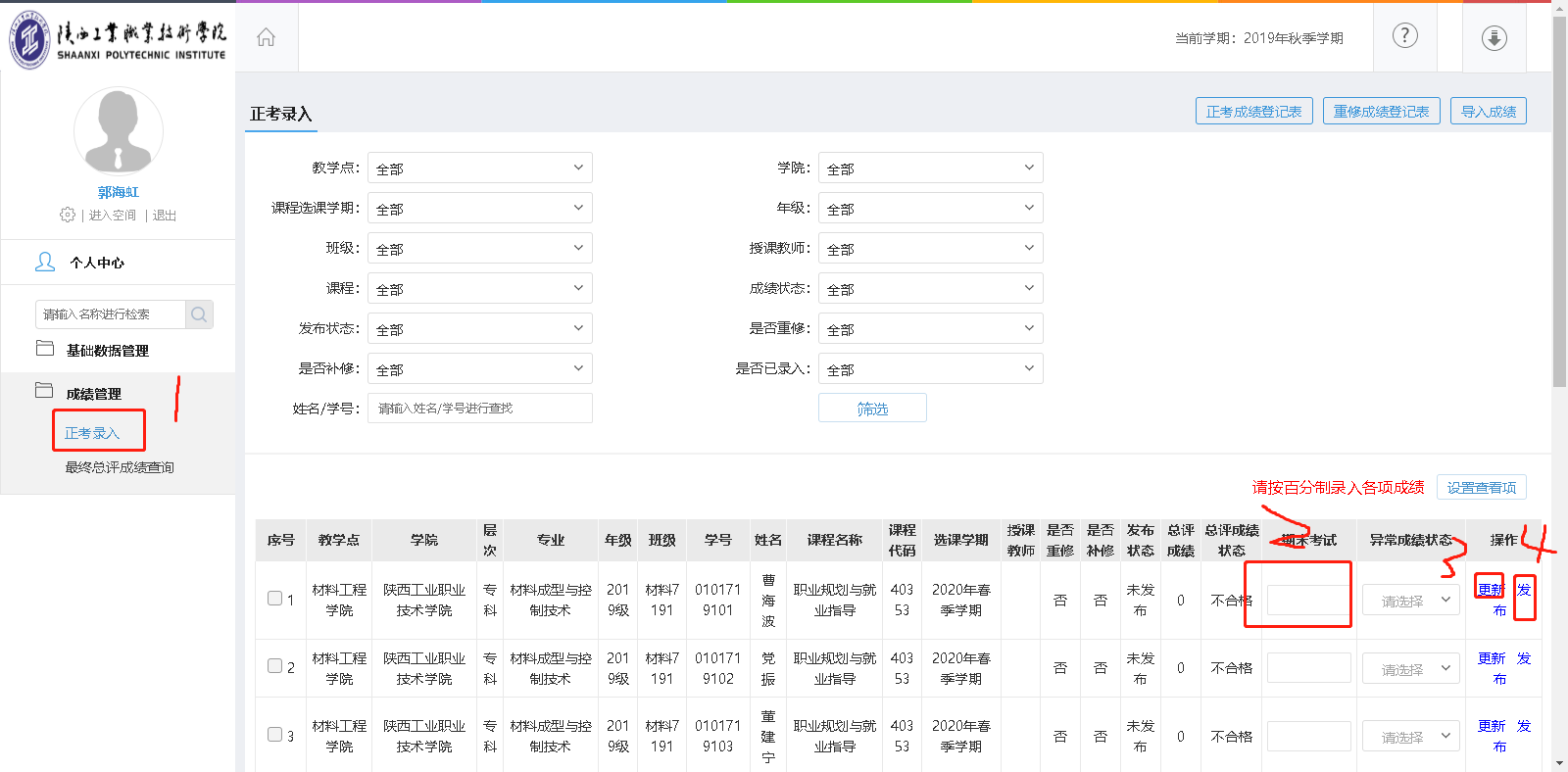 3.批量导入成绩导入成绩——>下载模板——>填写信息——>导入excel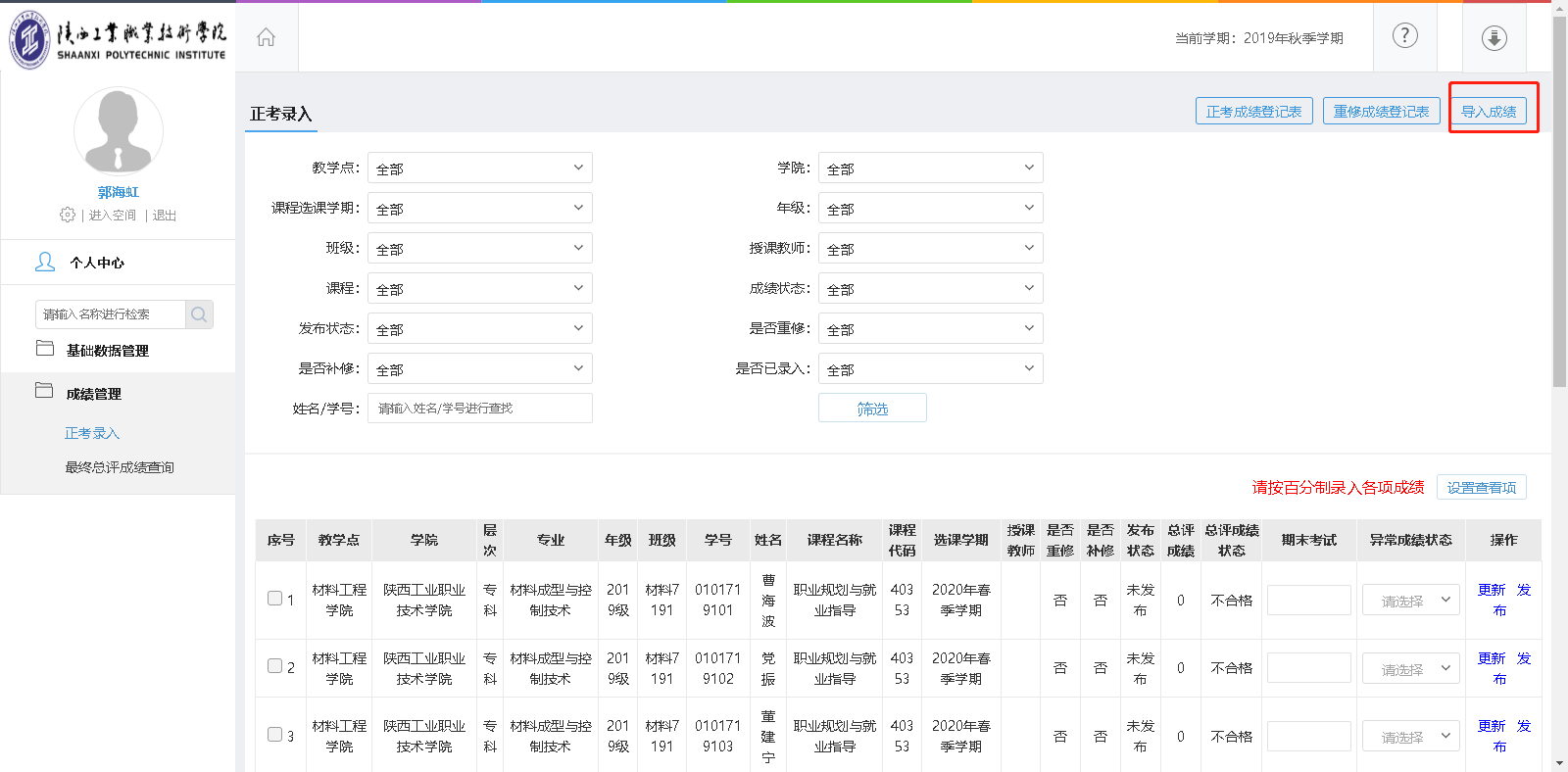 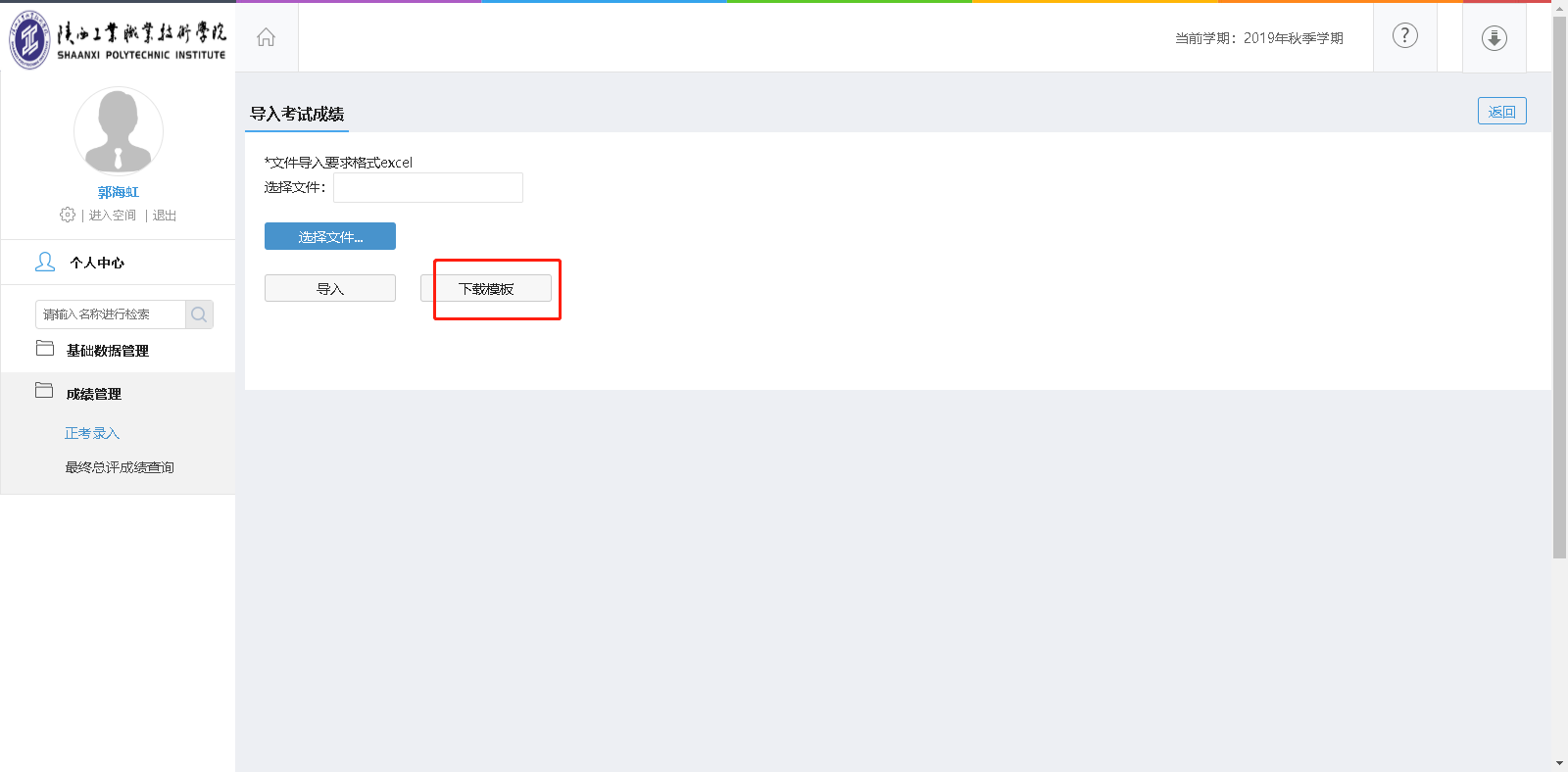 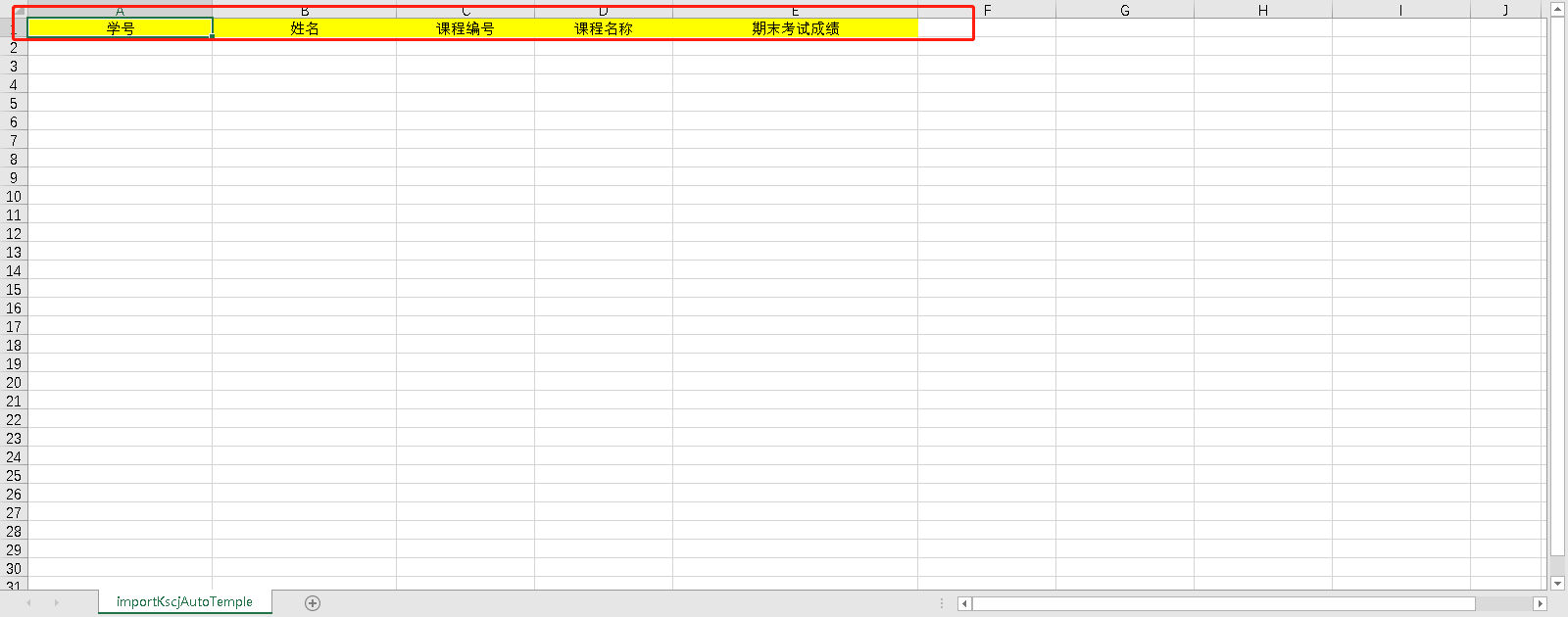 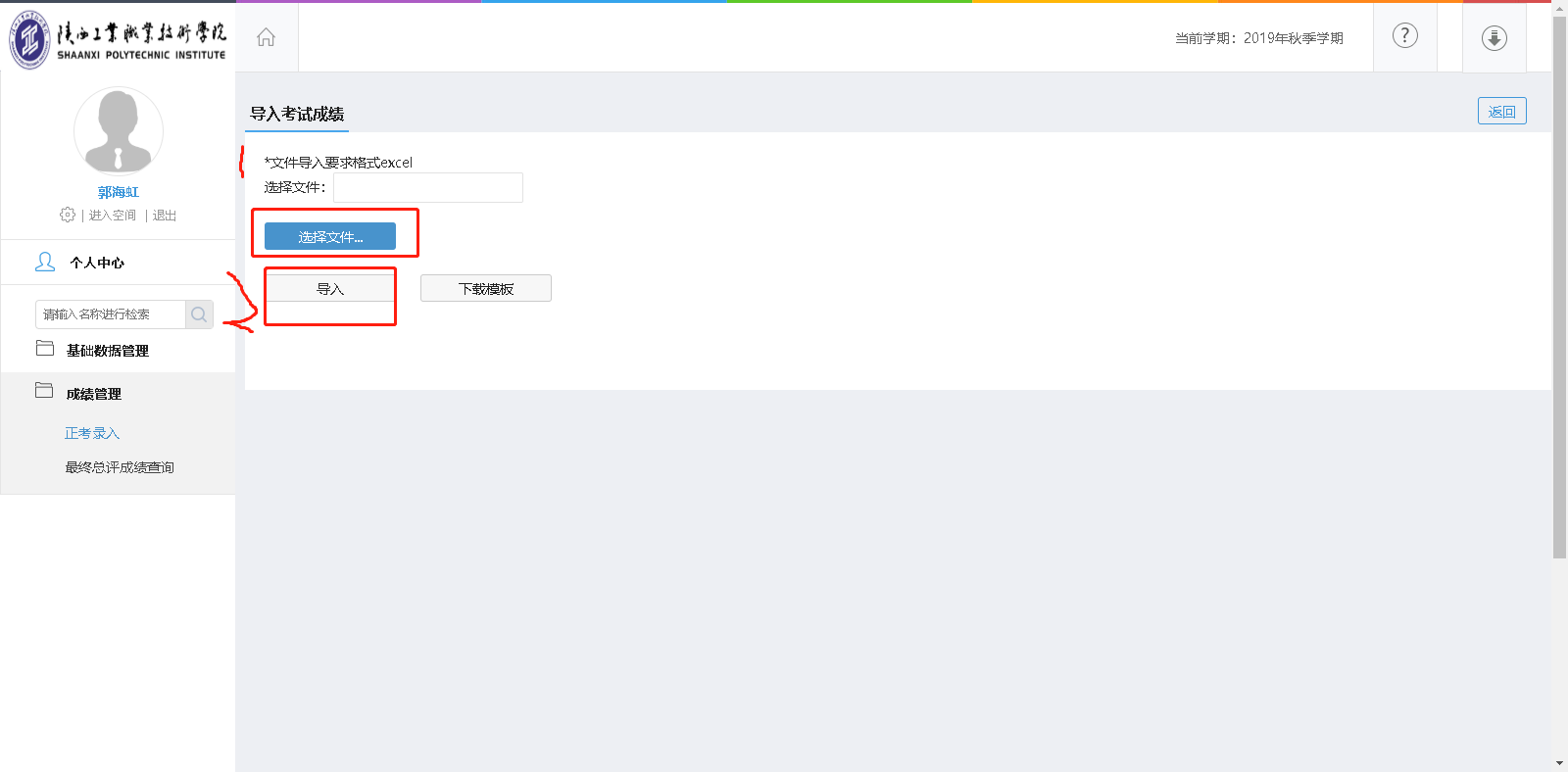 4.导出成绩汇总表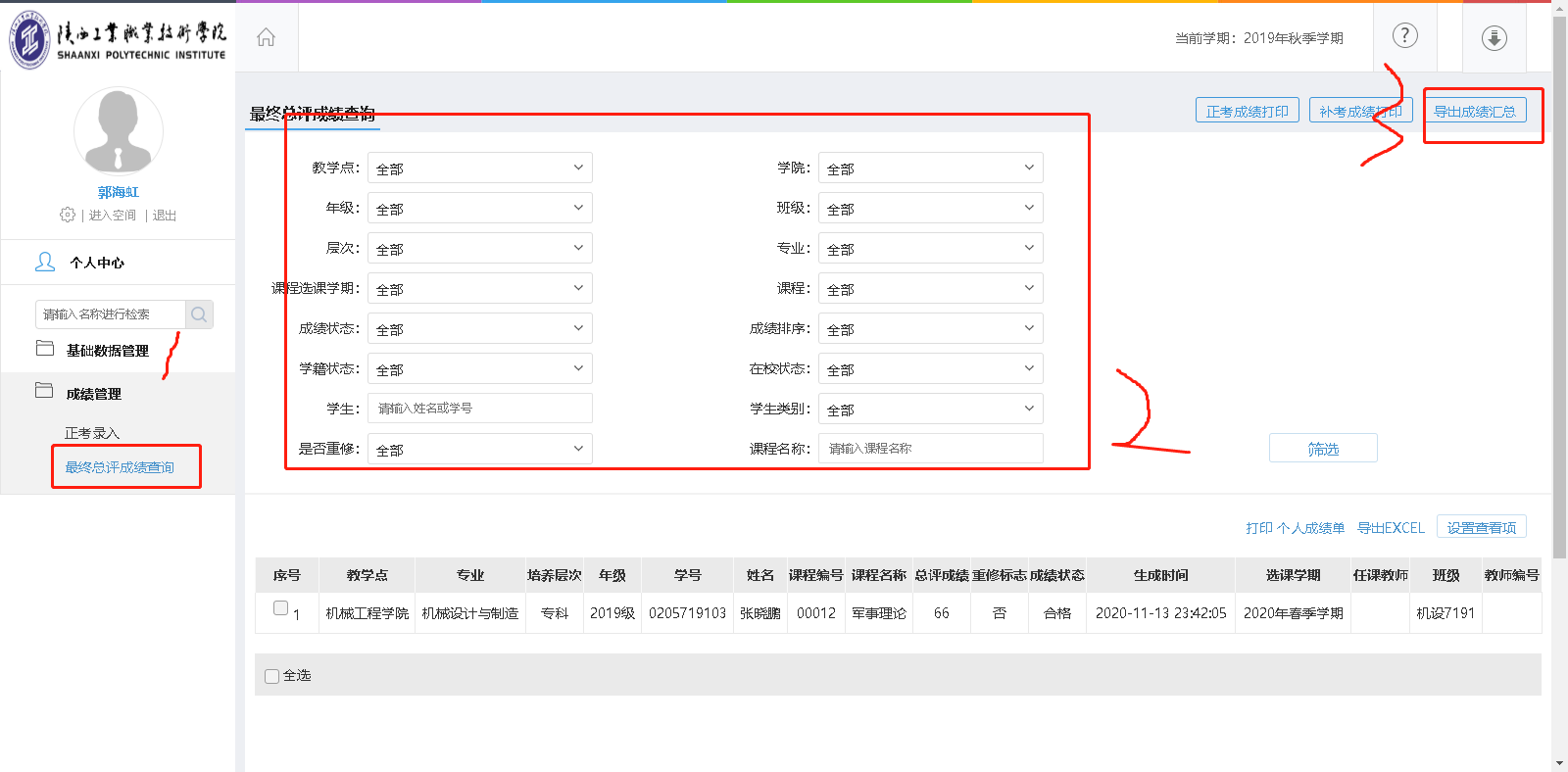 ★成绩录入过程中如有问题，请添加微信群咨询。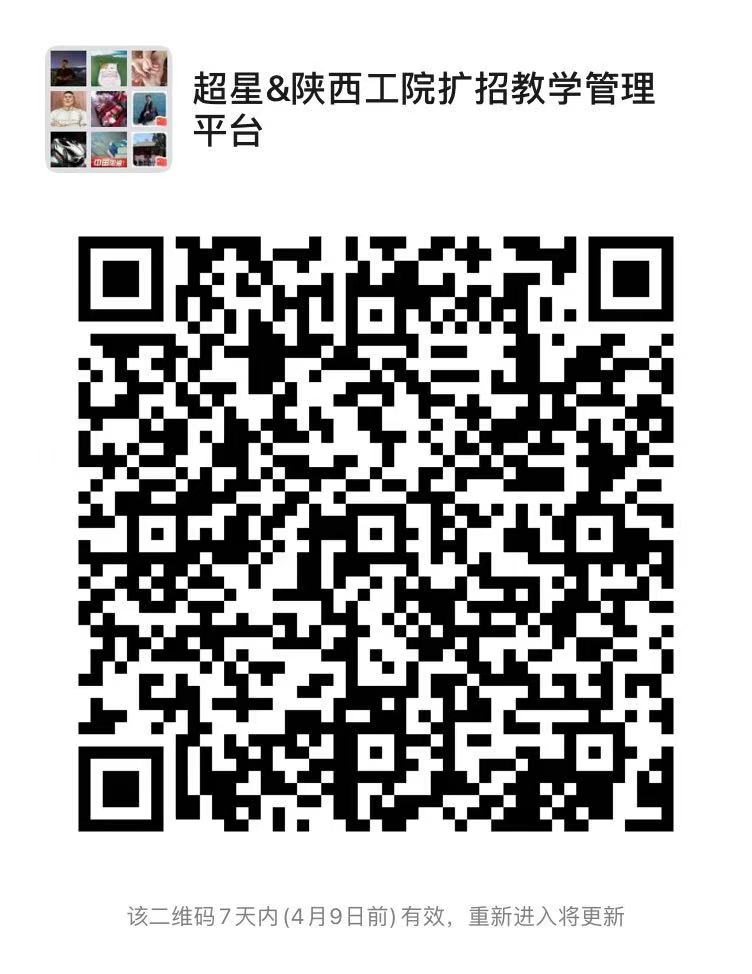 